疫情防控智能闸机相关要求：一、数量：两套行人通道，一套非机动车通道。二、功能：1、人脸识别功能2、具备扫健康码、行程码、身份证功能3、红外测温功能三、要求：双向闸道，单向扫码放行四、疫情防控职能闸机位置图：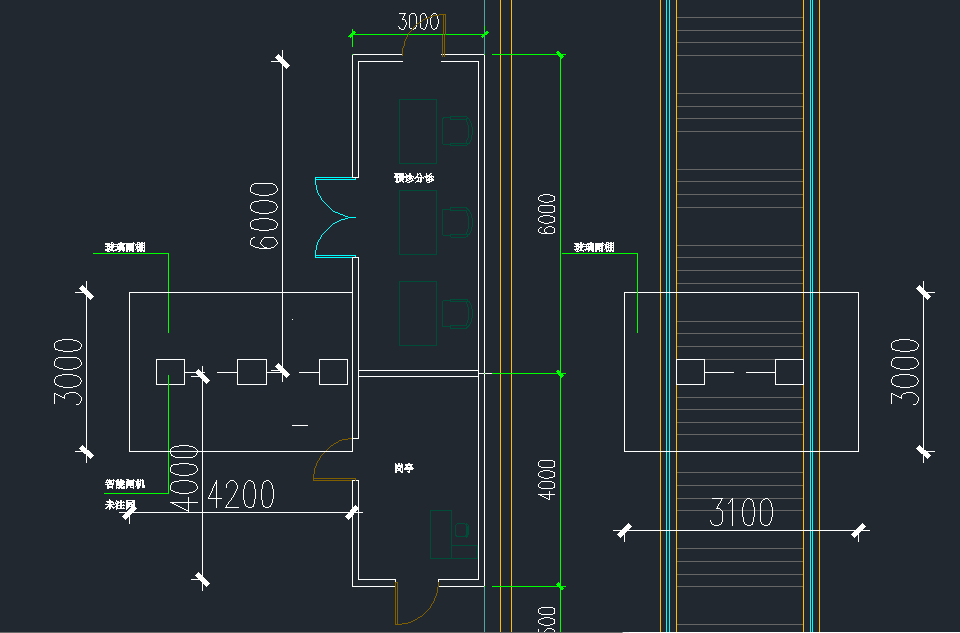 